IX- е заседание                                                         V -го созываҠАРАР                                                                    РЕШЕНИЕот «22» декабря 2021 г.	                                                       № 145Об утверждении Соглашения между органами местного самоуправления муниципального района Бураевский район Республики Башкортостан и сельского поселения Тангатаровский сельсовет муниципального района Бураевский район Республики Башкортостан о передаче сельскому поселению части полномочий муниципального района        В соответствии с частью 4 статьи 15 Федерального закона от 06 октября 2003 года № 131-ФЗ «Об общих принципах организации местного самоуправления в Российской Федерации», руководствуясь статьей 7 Закона Республики Башкортостан от 18.03.2005 N 162-з "О местном самоуправлении в Республике Башкортостан", Совет муниципального района Бураевский район Республики Башкортостан РЕШИЛ: Утвердить Соглашение между органами местного самоуправления муниципального района Бураевский район Республики Башкортостан и сельского поселения Тангатаровский сельсовет муниципального района Бураевский район Республики Башкортостан о передаче сельскому поселению части полномочий муниципального района, согласно приложению.Настоящее решение вступает в силу с момента подписания.Обнародовать настоящее решение путем размещения на официальном сайте https://buraevo.bashkortostan.ru и информационном стенде Администрации муниципального района Бураевский район Республики Башкортостан. Председатель Совета                                                                               А.Р.Усаев Соглашение между органами местного самоуправления муниципального района Бураевский район Республики Башкортостан сельского поселения Тангатаровский сельсовет муниципального района Бураевский район Республики Башкортостан о передаче сельскому поселению части полномочий муниципального районаСовет муниципального района Бураевский район Республики Башкортостан, именуемый в дальнейшем Район, в лице председателя Совета муниципального района Бураевский район Республики Башкортостан, действующий на основании Устава, с одной стороны, и Совет сельского поселения Тангатаровский сельсовет муниципального района Бураевский район Республики Башкортостан, именуемый в дальнейшем Поселение, в лице председателя Совета сельского поселения Тангатаровский сельсовет муниципального района Бураевский район Республики Башкортостан, действующего на основании Устава, с другой стороны, заключили настоящее Соглашение о нижеследующем:Предмет Соглашения1.1. В соответствии с настоящим Соглашением Район передает Поселению часть полномочий по вопросу:- дорожная деятельность в отношении автомобильных дорог местного значения в границах населенных пунктов поселения и обеспечение безопасности дорожного движения на них;- организация дорожного движения;- осуществление муниципального контроля на автомобильном транспорте, городском наземном электрическом транспорте и в дорожном хозяйстве в границах населенных пунктов поселения (согласно приложению, к настоящему Соглашению);1.2. Указанные в статье 1.1. настоящего Соглашения полномочия передаются на срок 1 год.2. Права и обязанности Сторон 2.1. В целях реализации настоящего соглашения Район обязан:2.1.1. Предусматривать в бюджете муниципального района Бураевский район Республики Башкортостан на очередной финансовый год и плановый период расходы на предоставление переданных полномочий в очередном финансовом году и плановом периоде.  2.1.2. Передать Поселению в порядке, установленном настоящим Соглашением финансовые средства на реализацию переданных полномочий. 2.1.3. По запросу Поселения своевременно и в полном объеме предоставлять информацию в целях реализации Поселением переданных полномочий. 2.1.4. Осуществлять контроль за осуществлением Поселением переданных полномочий, а также за целевым использованием предоставленных финансовых средств для реализации переданных полномочий.2.1.5. Требовать возврата предоставленных финансовых средств на осуществление переданных полномочий в случаях их нецелевого использования Поселением, а также неисполнения Поселением переданных полномочий.2.1.6. Взыскивать в установленном законом порядке использованные не по назначению средства, предоставленные на осуществление полномочий, предусмотренных статьей 1.1 настоящего Соглашения.2.2. В целях реализации настоящего Соглашения Район вправе:2.2.1. Участвовать в совещаниях, проводимых Поселением по вопросам реализации переданных полномочий. 2.2.2. Вносить предложения и рекомендации по повышению эффективности реализации переданных полномочий. 2.3. В целях реализации настоящего Соглашения Поселение обязано:2.3.1. Своевременно, качественно, добросовестно и в полном объеме выполнять обязательства по осуществлению переданных полномочий, указанных в пункте 1.1 настоящего Соглашения, в соответствии с законодательством Российской Федерации, законодательством Республики Башкортостан и настоящим соглашением с учетом потребностей и интересов муниципального района Бураевский район Республики Башкортостан за счет финансовых средств, предоставляемых Районом, а так же дополнительно использовать собственные материальные ресурсы и финансовые средства.  2.3.2. Представлять документы и иную информацию, связанную с выполнением переданных полномочий, не позднее 15 дней со дня получения письменного запроса.2.3.3. Обеспечивать условия для беспрепятственного проведения Районом проверок осуществления переданных полномочий и использования предоставленных финансовых средств.2.4. В целях реализации настоящего соглашения Поселение вправе:2.4.1. Запрашивать у Района информацию, необходимую для реализации переданных полномочий.2.4.2. Приостанавливать на срок до одного месяца исполнение переданных полномочий при непредставлении Районом финансовых средств для осуществления переданных полномочий в течение двух месяцев с момента последнего перечисления.            При непредставлении Районом финансовых средств для осуществления переданных полномочий в течение трех месяцев с момента последнего перечисления прекратить исполнение переданных полномочий. 2.4.3. Предоставлять Району предложения по ежегодному объему финансовых средств, предоставляемых бюджету сельского поселения Тангатаровский сельсовет муниципального района Бураевский район Республики Башкортостан для осуществления переданных полномочий.3. Порядок определения объема и предоставления финансовых средств для осуществления переданных полномочий3.1. Финансовые средства для реализации переданных полномочий предоставляются Районом Поселению в форме иных межбюджетных трансфертов.3.2. Объем иных межбюджетных трансфертов, необходимых для осуществления передаваемых полномочий Поселению составляет 250 000 (двести пятьдесят тысяч) рублей.3.3. Финансовые средства перечисляются ежемесячно.3.4. Финансовые средства, передаваемые Поселению на реализацию переданных полномочий, носят целевой характер и не могут быть использованы на другие цели.3.5. В случае нецелевого использования Поселением финансовых средств, если данный факт установлен уполномоченными контрольными органами, финансовые средства подлежат возврату в бюджет Района по его требованию.4. Основания и порядок прекращения Соглашения4.1. Настоящее Соглашение вступает в силу после его подписания и утверждения Районом и Поселением.4.2. Настоящее Соглашение может быть прекращено, в том числе досрочно:- по соглашению Сторон;- в одностороннем порядке без обращения в суд, в случае изменения федерального законодательства, в связи с которым реализация переданных полномочий становится невозможной;- в одностороннем порядке без обращения в суд в случае, предусмотренном пунктом 2.4.2. настоящего Соглашения;- в случае установления факта нарушения Поселением осуществления переданных полномочий.4.3. Уведомление о расторжении настоящего Соглашения в одностороннем порядке направляется другой Стороне в письменном виде. Соглашение считается расторгнутым по истечении 30 дней с момента направления указанного уведомления.4.4.  При прекращении настоящего Соглашения, в том числе досрочном, неиспользованные финансовые средства подлежат возврату Поселением в бюджет Района. 5.Ответственность сторон 5.1. Стороны несут ответственность за ненадлежащее исполнение обязанностей, предусмотренных настоящим Соглашением, в соответствии с законодательством.5.2. В случае просрочки перечисления иных межбюджетных трансфертов, Район уплачивает Поселению проценты в размере 1/300 ставки рефинансирования Банка России от не перечисленных в срок сумм. 5.3. В случае несвоевременного и (или) неполного исполнения обязательств настоящего Соглашения, Поселение уплачивает Району неустойку в размере 0,1% от ежемесячного объема межбюджетных трансфертов, предусмотренных статьей 3.2 настоящего Соглашения.  6. Порядок разрешения споров6.1. Все разногласия между Сторонами разрешаются путем переговоров. 6.2. В случае невозможности урегулирования разногласий путем переговоров, спор решается в судебном порядке в соответствии с законодательством Российской Федерации.7. Заключительные условия7.1. Настоящее соглашение вступает в силу с 1 января 2022 года, но не ранее его утверждения решениями Совета муниципального района Бураевский район Республики Башкортостан и действует по 31 декабря 2022 года.7.2. Все изменения и дополнения в настоящее Соглашение вносятся по взаимному согласию Сторон и оформляются дополнительными Соглашениями в письменной форме, подписанными Сторонами и утвержденными решениями Совета муниципального района Бураевский район Республики Башкортостан.       По всем вопросам, не урегулированным настоящим соглашением, стороны Соглашения руководствуются действующим законодательством. 7.3. Настоящее Соглашение составлено в двух экземплярах по одному для каждой из Сторон, которые имеют равную юридическую силу.Приложение к Соглашению между органами местного самоуправления муниципального района Бураевский район Республики Башкортостан сельского поселения Тангатаровский сельсовет муниципального района Бураевский район Республики Башкортостан о передаче сельскому поселению части полномочий муниципального районаПЕРЕЧЕНЬавтомобильных дорог передаваемых по Соглашению сельскому поселению Тангатаровский сельсовет муниципального района Бураевский район Республики БашкортостанБАШҠОРТОСТАН  РЕСПУБЛИКАҺЫБОРАЙ РАЙОНЫМУНИЦИПАЛЬ РАЙОНСОВЕТЫ452960, Борай ауылы, Ленин урамы, 66т. (34756) 2-16-31, e-mail: sovet_bur@mail.ru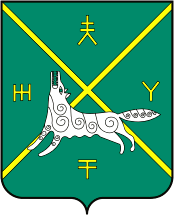 РЕСПУБЛИКА  БАШКОРТОСТАН СОВЕТМУНИЦИПАЛЬНОГО РАЙОНА БУРАЕВСКИЙ РАЙОН452960, c. Бураево, ул. Ленина, 66т. (34756) 2-16-31, e-mail: sovet_bur@mail.ruПриложение к решениюСовета муниципального районаБураевский район Республики Башкортостан от «22» декабря 2021 года № 145  Совет муниципального районаБураевский районРеспублики БашкортостанПредседатель Советамуниципального районаБураевский районРеспублики Башкортостан___________/А.Р. УсаевСовет сельского поселенияТангатаровский сельсоветмуниципального районаБураевский районРеспублики БашкортостанГлава сельского поселенияТангатаровский сельсоветмуниципального районаБураевский районРеспублики Башкортостан__________/А.А.Тухбатуллина№ п/пИдентификационный номерНаименование автомобильной дорогиНаименование участка автомобильной дорогиЭксплуатационные километрыКатегория дорогиПротяженность, кмПротяженность, кмПротяженность, кмПротяженность, кмПротяженность, кмПротяженность, км№ п/пИдентификационный номерНаименование автомобильной дорогиНаименование участка автомобильной дорогиЭксплуатационные километрыКатегория дорогивсегов том числев том числев том числев том числев том числе№ п/пИдентификационный номерНаименование автомобильной дорогиНаименование участка автомобильной дорогиЭксплуатационные километрыКатегория дорогивсегос твердым покрытиемс твердым покрытиемиз них с асфальтобетоннымиз них с асфальтобетоннымиз них с асфальтобетонным123456788999д. Тангатаровод. Тангатаровод. Тангатаровод. Тангатаровод. Тангатаровод. Тангатаровод. Тангатаровод. Тангатаровод. Тангатаровод. Тангатаровод. Тангатаровод. Тангатарово80-218-840  ОП МП- 001РБ,  д.Тангатарово ул. РечнаяРБ,  д.Тангатарово ул. Речная2,0V2,02,02,02,0--80-218-840  ОП МП- 002РБ,  д.Тангатарово ул. ШкольнаяРБ,  д.Тангатарово ул. Школьная1,3V1,31,31,31,3--80-218-840  ОП МП- 003РБ,  д.Тангатарово ул. ПобедыРБ,  д.Тангатарово ул. Победы1,4V1,41,41,41,4--80-218-840  ОП МП- 004РБ,  д.Тангатарово ул. МолодежнаяРБ,  д.Тангатарово ул. Молодежная1,2V 1,21,21,21,2--Итого по д. Тангатарово:Итого по д. Тангатарово:Итого по д. Тангатарово:5,95,95,95,95,9--д. Тансызаровод. Тансызаровод. Тансызаровод. Тансызаровод. Тансызаровод. Тансызаровод. Тансызаровод. Тансызаровод. Тансызаровод. Тансызаровод. Тансызаровод. Тансызарово80-218-840  ОП МП- 005РБ,  д.Тансызарово ул. ЛеснаяРБ,  д.Тансызарово ул. Лесная1,2V1,21,21,21,2--Итого по д. Тансызарово:Итого по д. Тансызарово:Итого по д. Тансызарово:1,21,21,21,21,2--д. Давлекановод. Давлекановод. Давлекановод. Давлекановод. Давлекановод. Давлекановод. Давлекановод. Давлекановод. Давлекановод. Давлекановод. Давлекановод. Давлеканово80-218-840  ОП МП- 006РБ,  д.Давлеканово ул.  ДружбыРБ,  д.Давлеканово ул.  Дружбы0,6V0,60,60,60,60,6-	Итого по д. Давлеканово:	Итого по д. Давлеканово:	Итого по д. Давлеканово:0,60,60,60,60,60,6-д. Новошиликовод. Новошиликовод. Новошиликовод. Новошиликовод. Новошиликовод. Новошиликовод. Новошиликовод. Новошиликовод. Новошиликовод. Новошиликовод. Новошиликовод. Новошиликово80-218-840  ОП МП- 007РБ,  д.Новошиликово ул. ОзернаяРБ,  д.Новошиликово ул. Озерная0,8V0,80,80,80,80,8-Итого по д. Новошиликово:Итого по д. Новошиликово:Итого по д. Новошиликово:0,80,80,80,80,80,8-д. Воткурзяд. Воткурзяд. Воткурзяд. Воткурзяд. Воткурзяд. Воткурзяд. Воткурзяд. Воткурзяд. Воткурзяд. Воткурзяд. Воткурзяд. Воткурзя80-218-840  ОП МП- 008РБ,  д.Воткурзя ул. ЛуговаяРБ,  д.Воткурзя ул. Луговая0,7V0,70,70,70,70,7-Итого по д. Воткурзя :Итого по д. Воткурзя :Итого по д. Воткурзя :0,70,70,70,70,70,7-д. Кадриковод. Кадриковод. Кадриковод. Кадриковод. Кадриковод. Кадриковод. Кадриковод. Кадриковод. Кадриковод. Кадриковод. Кадриковод. Кадриково80-218-840  ОП МП- 009РБ,  д.Кадриково ул. ЛеснаяРБ,  д.Кадриково ул. Лесная1,6V1,61,61,61,61,6-Итого по д. Кадриково:Итого по д. Кадриково:Итого по д. Кадриково:1,61,61,61,61,61,6- д. Аитово д. Аитово д. Аитово д. Аитово д. Аитово д. Аитово д. Аитово д. Аитово д. Аитово д. Аитово д. Аитово д. Аитово80-218-840  ОП МП- 010РБ,  д.Аитово ул. ПолеваяРБ,  д.Аитово ул. Полевая1,3V1,31,31,31,31,3-Итого по д. Аитово:Итого по д. Аитово:Итого по д. Аитово:1,31,31,31,31,31,3-д. Саит-Курзяд. Саит-Курзяд. Саит-Курзяд. Саит-Курзяд. Саит-Курзяд. Саит-Курзяд. Саит-Курзяд. Саит-Курзяд. Саит-Курзяд. Саит-Курзяд. Саит-Курзяд. Саит-Курзя80-218-840  ОП МП- 011РБ,  д.Саит-Курзя   ул. ШкольнаяРБ,  д.Саит-Курзя   ул. Школьная1,6V1,61,61,61,61,6-80-218-840  ОП МП- 012РБ,  д.Саит-Курзя ул. МираРБ,  д.Саит-Курзя ул. Мира0,7V0,70,70,70,70,7-Итого по д. Саит-Курзя:Итого по д. Саит-Курзя:Итого по д. Саит-Курзя:2,32,32,32,32,32,3-д. Старокурзяд. Старокурзяд. Старокурзяд. Старокурзяд. Старокурзяд. Старокурзяд. Старокурзяд. Старокурзяд. Старокурзяд. Старокурзяд. Старокурзяд. Старокурзя80-218-840  ОП МП- 014РБ,  д.Старокурзя ул. ПобедыРБ,  д.Старокурзя ул. Победы1,7V1,71,71,71,71,7-80-218-840  ОП МП- 015РБ,  д. Старокурзя ул. ЗаречнаяРБ,  д. Старокурзя ул. Заречная1,3V1,31,31,31,31,3-Итого по д. Старокурзя:Итого по д. Старокурзя:Итого по д. Старокурзя:333333-Итого по сельскому поселению:Итого по сельскому поселению:Итого по сельскому поселению:17,417,417,417,417,417,4-